Как посмотреть расписание врача:Просмотр расписания работы врачей доступен всем пользователям портала, в том числе и не зарегистрированным пользователям.Выберите услугу «Расписание врачей».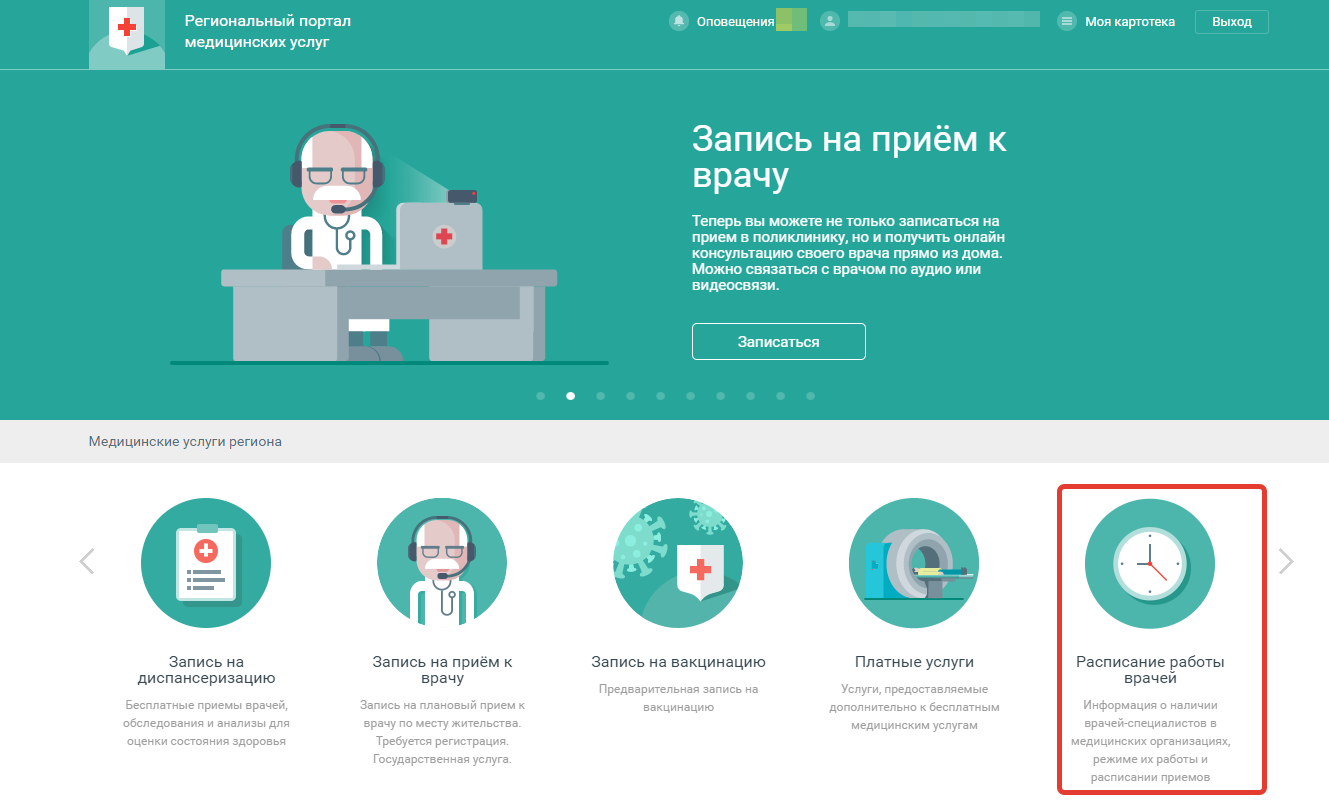 Выберите специальность врача.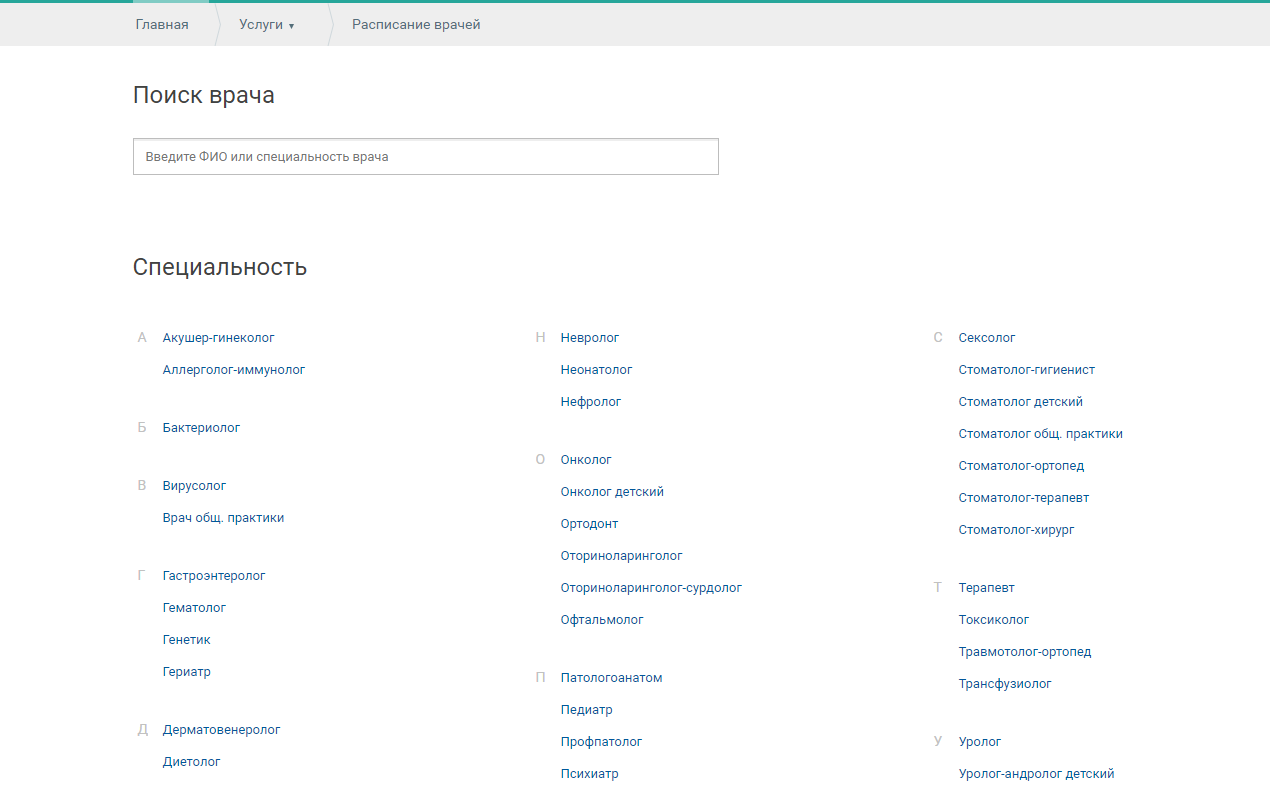 Укажите фамилию врача в строке поиска или выберите нужную запись в списке ниже.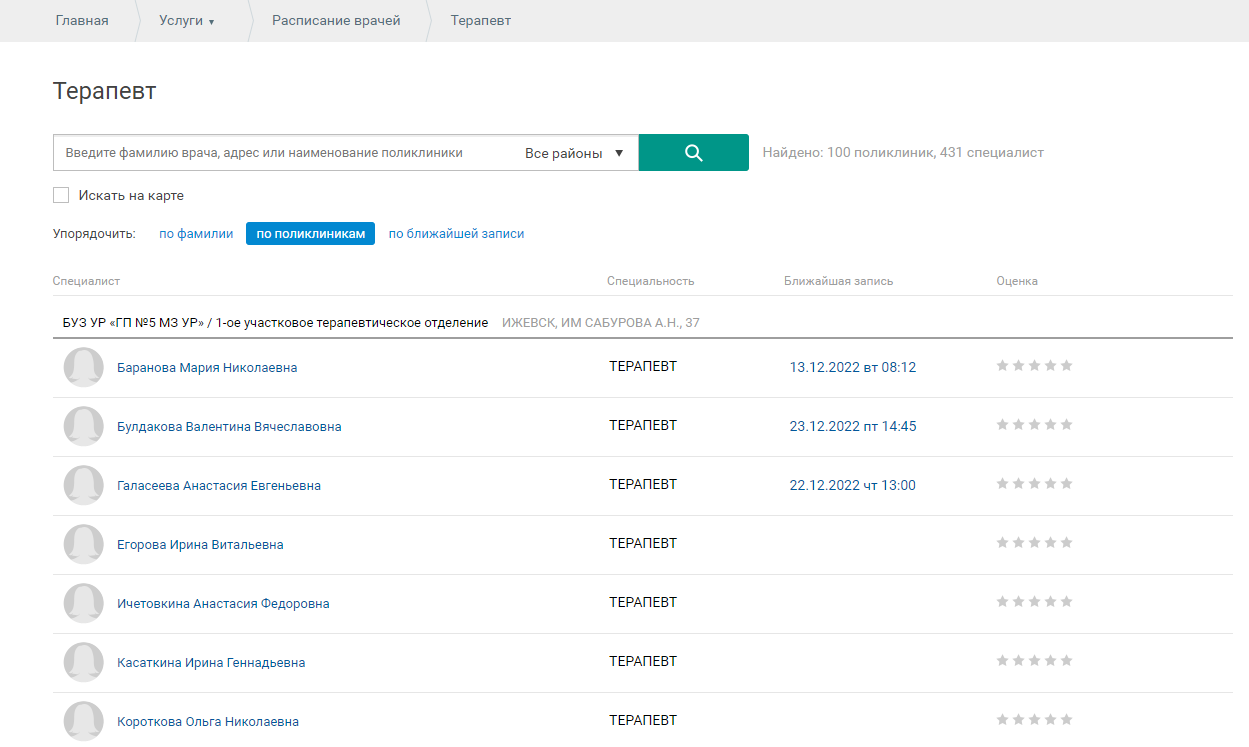 Выберите врача.Отобразится расписание работы.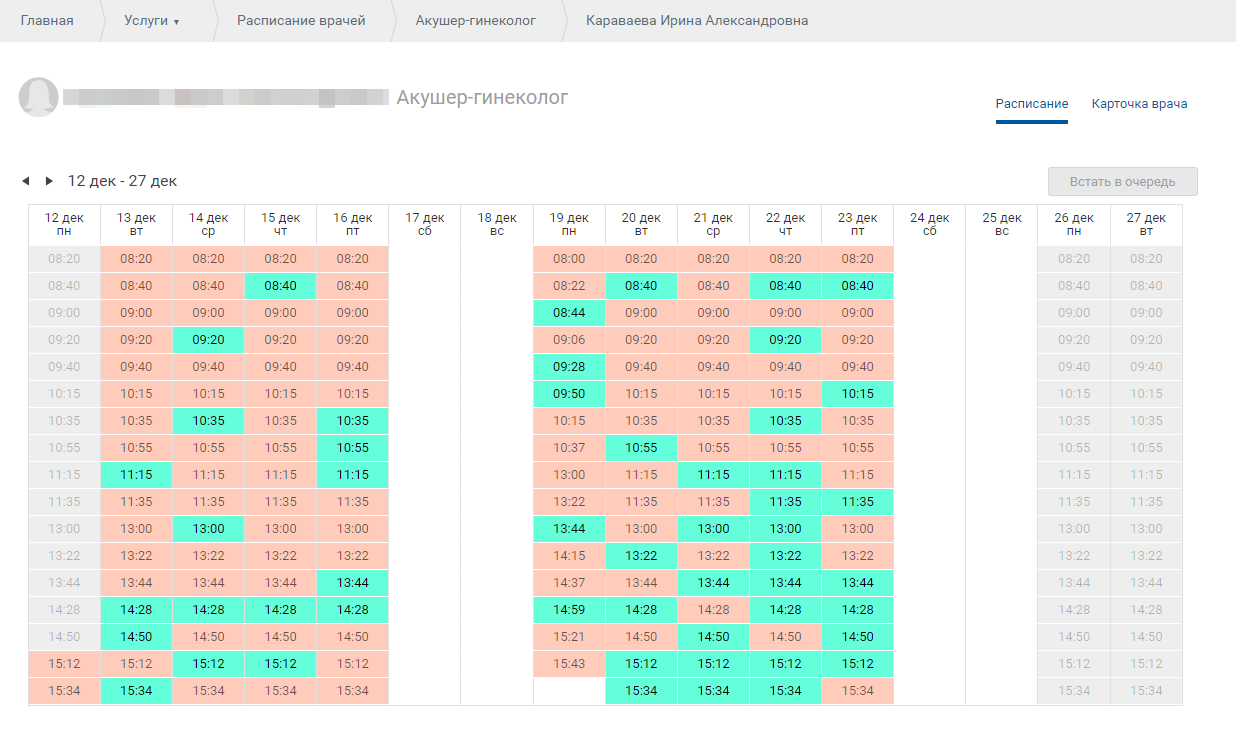 